NAME ________________________________________________    INDEXNO.___________ DATE: _________________________________			     CLASS_______________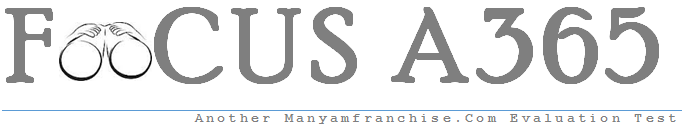 2017 TERM IIKENYA CERTIFICATE OF SECONDARYEDUCATION312/1GEOGRAPHYPAPER IFORM 3JULY/AUGUST 2017TIME:  2¾HRSINSTRUCTION TO CANDIDATESThis paper consists of two sections:  A and B.Answer ALL the questions in Section A.   in section B, answer question 6 and any two other questions All answers must be written in the answer booklet provided. SECTION A   (25 MARKS)ANSWER ALL QUESTIONS IN THIS SECTION1.	(a)	Name two theories put forward to explain the causes of earth movements														(2mks)	(b)	Define three main boundaries that separate tectonic plates			(3mks)2	(a)	Name two types of Igneous rocks		 				(2mks)	(b)	State the three classes of Igneous rocks based on their chemical composition													(3mks)3.	(a)	Name the three layers of the atmosphere from the surface of the earth upwards													(3mk)	(b)	Name two boundaries separating layers of the atmosphere 			(2mks)4.	(a)	A part from the sun name three other components of the solar system	(3mks)	(b)	Give two reasons why the sun is considered a unique start			(2mks5.	(a)	In your answer booklet draw and label diagram of a simple fold		(3mks)	(b)	Name two fold mountains in Africa						(2mks)1SECTION BAnswer question 6 and any other two questions from this section 6.	Study the Map of Kitale   1 = 50000   (sheet  75/3) provided and answer the following questions(i)	Name two administrative division of Kitale Map extract 			(2mks)(ii)	Give six figure grid reference of Kipsain Police Post 			(2mks)(iii) Mention  two methods used to represent relief on the Map extract 		(2mks) (i)	Calculate the area  of Kitale Municipality.  Give your answers in  59Km2	(2mks)(ii)  Name two functions of Kitale township 					(2mks)(iii) Give longitudinal extent of Kitale Map extract				(2mks)(iv) Identify two  types of vegetation found on the area covered by the Map extract 											(2mks) Draw a rectangle measuring  10cm by 12cm between Easting  24 to 29 and Northing  12 to 18 										(5mks)On the rectangle mark the following: Seasonal Swamp South of Northing 14River KiotobosRoad C641Sandrums bridgeFarmer at deigany farm carried out a study at colleagues farm at Longieat estate 		State two reasons why they would need the Map of Kitale 		(2mks)Name two methods they would use to collect data 			(2mks)Identify two data information they would collect 			(2mks)27.	(a)  (i)	Differentiate between an ocean and a sea					(2mks)                 (ii) Name any two types of waves along the African Coast 			(2mks)	(b)	Describe three ways in which waves erode the coasts 			(6mks)	(c)	Using diagrams describe how a stack is formed 				(5mks)(d)	(i)	Name three types of Coasts 						(3mks)		(ii)	State three conditions necessary for growth of coral polyps 		(3mks)	     Students of Budonga School went for a field study along the coast.Identify four wave depositional features they may have observed 		(4mks)8.	(a)  (i)	Name any two deserts in Africa 						(2mks)	      (ii)	Name three types of deserts according to the nature of their surfaces 	(3mks)	(b) (i)  State  two factors which influence wind transportation 			(2mks)	     (ii)	Describe three ways through which wind transport its load  			(6mks)	(c)	Using illustrations describe the formation of Mushroom block		(6mks)	(d)	Students of Kirima school carried out a field study of a desert region		(i)	State two ways in which students prepared 				(2mks)		(ii)	Name four desert water features they may have seen 		(4mks)9.    (a)	(i)	Name three sources of ground water 						(5mks)	(ii)	Give four features (factors) which influence the existence of ground water	(2mks)(iii)	State  four conditions ideal for the formation of  artesian  walls 		(4mks)       (b)	(i)	Name three surface features found in Karst Sceneries 			(3mks)	(ii)	Describe how a stalactite is formed 						(5mks)       (c)   	Explain three significance of resultant features in limestone areas		(6mks)310.  (a) 	Draw a Map of Africa and on it mark and name				(5mks)		-	The Benguela current		-	The canary current		-	Regions of tropical continental climate		-	Mozambique current 	(b)	(i)	State  six characteristics of tropical continental climate 	           (6mks)		(ii)	Explain how the following factors influence the climate of a regionLatitude							(2mks)Aspect 							(2mks)Ocean currents						(2mks)	(c)	You intend to carry out a field work in a weather station around the schoolState four preparations you would make before the field study 	(4mks)Name two instruments you would observe in the Stevenson, screen (2mks)Give two follow up activities you would undertake after the field study (2mks)